Fotocopia simple de cédula de identidad                           Constancia de Persona física (Constancia de Ruc) Curriculum artísticoCopia autenticada deContrato social, estatuto o acta de constitución Acta de la última asambleaNomina actual de las AutoridadesCurrículo y fotocopia de cédula del Presidente y Tesorero Antecedente judicial del Presidente y TesoreroDeclaración jurada ante Escribano Público de no recibir aportes de otra institución EstatalConstancia de R.U.C persona jurídicaConstancia de inscripción en la abogacía del tesoro En caso de comisiones: Reconocimiento Municipal Certificado de Cumplimiento TributarioConstancia de SEPRELADConstancia de IDAP y Certificado de Cuenta Bancaria. (En caso de haber sido beneficiado anteriormente)En caso de ser la primera vez que presenta y es adjudicadoSe le solicitará remitir:Certificado de cuenta bancariaFormulario Identificador de Acreedor Presupuestario en dos ejemplares (IDAP)En caso de ser menor de edadCertificado de nacimientoFotocopia simple de cédula de identidad de los padres o tutoresEn caso de extranjerosCopia autenticada del certificado de radicación definitiva en el ParaguayEn caso que el proyectista se encuentre fuera del país o no posea ruc activo,el representante legal debe anexarPoder especial suficiente otorgado ante escribanía publica de la persona física solicitante. Fotocopia simple de su cédula de identidad Constancia de persona física (constancia de ruc) Currículo. 	Anexar al formulario las informaciones y materiales de apoyo, según su modalidad	Para largometraje- ficción, cortometraje- ficciónSi el proyecto afecta derechos de terceros, autorales y conexos marcarios, de invención o de naturaleza similar, deberá presentarse autorización del autor, autores, heredero o sociedad de gestión colectiva del mismo autenticado por escribanía, con fotocopia de cédula de identidad del autor, autores, he-redero y/o copia del registro de la obra expedida por la Dirección Nacional de Propiedad Intelectual (DINAPI).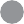 Nómina de actores o artistas, director y equipo técnico SinopsisMemoria del director Memoria de la productora Tratamiento visual Biofilmografía del director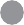 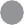 Cronograma de trabajo completo. Presupuesto total del proyecto Plan de FinanciaciónPlan de distribución, en caso que lo hubiere.En caso de co – producción, presentar certificado correspondiente.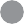 Material Multimedia para Largometraje – Ficción, Cortometraje – Ficción.Guion en digital y/o,Enlace web protegido por contraseña (En ese caso, deberá proveer en su momento la contraseña, de modo a que el material pueda ser verificado y analizado por el jurado especialista).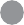 Para largometraje – documental, cortometraje - documentalSi el proyecto afecta derechos de terceros, autorales y conexos marcarios, de invención o de naturaleza similar, deberá presentarse autorización del autor, autores, heredero o sociedad de gestión colectiva del mismo autenticado por escribanía, con fotocopia de cédula de identidad del autor, autores, he-redero y/o copia del registro de la obra expedida por la Dirección Nacional de Propiedad Intelectual (DINAPI).Sinopsis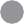 Memoria del director Memoria de la productora Tratamiento formal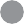 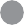 Cronograma de trabajo completo Biofilmografía del Director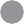 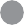  	Anexar al formulario las informaciones y materiales de apoyo, según su modalidad	Descripción de personajes principales Narrativa formal prevista durante rodaje Presupuesto totalPlan de financiaciónPlan de distribución.En caso de co – producción, presentar certificado correspondiente.Material Multimedia para Largometraje –Documental, Cortometraje – Documental.Guion en digital y/o,Enlace web protegido por contraseña (En ese caso, deberá proveer en su momento la contraseña, de modo a que el material pueda ser verificado y analizado por el jurado espe- cialista).Para post-producción:(largometraje o cortometraje en la modalidad de ficción o documental).Si el proyecto afecta derechos de terceros, autorales y conexos marcarios, de invención o de naturaleza similar, deberá presentarse autorización del autor, autores, heredero o sociedad de gestión colectiva del mismo autenticado por escribanía, con fotocopia de cédula de identidad del autor, autores, heredero y/o copia del registro de la obra expedida por la Dirección Nacional de Propiedad Intelectual (DINAPI).Sinopsis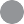 Memoria del director Memoria de la productora Tratamiento formalCronograma de trabajo completo Biofilmografía del  Director Descripción de personajes principales Presupuesto totalPlan de financiaciónPlan de distribución, en caso que lo hubiere.En caso de co – producción, presentar certificado correspondiente.Material Multimedia para Largometraje –Documental, Cortometraje – Documental.Guion en digital y/o,Enlace web protegido por contraseña (En ese caso, deberá proveer en su momento la contraseña, de modo a que el material pueda ser verificado y analizado por el jurado especialista). 	Anexar al formulario las informaciones y materiales de apoyo, según su modalidad	Para seriesEn caso que el proyecto afecte derechos de terceros, autorales y conexos marcarios, de invención o de naturaleza similar, deberá presentarse autorización del autor, autores, heredero o sociedad de gestión colectiva del mismo autenticado por escribanía, con fotocopia de cédula de identidad del autor, autores, heredero y/o copia del registro de la obra expedida por la Dirección Nacional de Propiedad Intelectual (DINAPI).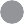 SinopsisMemoria del director Memoria de la productora Tratamiento visual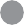 Cronograma de trabajo completo Biofilmografía del director Presupuesto totalPlan de financiaciónPlan de distribución, en caso que hubiereEn caso de co – producción, presentar certificado correspondiente.Material Multimedia para seriesGuion en digital y/o,Enlace web protegido por contraseña (En ese caso, deberá proveer en su momento la contraseña, de modo a que el material pueda ser verificado y analizado por el jurado especialista).Videoclips musicales.En caso que el proyecto afecte derechos de terceros, autorales y conexos marcarios, de invención o de naturaleza similar, deberá presentarse autorización del autor, autores, heredero o sociedad de gestión colectiva del mismo autenticado por escribanía, con fotocopia de cédula de identidad del autor, autores, heredero y/o copia del registro de la obra expedida por la Dirección Nacional de Propiedad Intelectual (DINAPI).Incluir nombre del autor musical y tema a ser grabado Sinopsis corta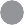 Memoria del directorFicha técnica y artística de profesionales a ser contratadosBiofilmografía del DirectorBiografía del autor del tema musical. 	Anexar al formulario las informaciones y materiales de apoyo, según su modalidad	Material Multimedia para videoclips musicales.Guion en digital y/o,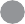 Enlace web protegido por contraseña (En ese caso, deberá proveer en su momento la contraseña, de modo a que el material pueda ser verificado y analizado por el jurado especialista).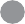 Transmedia y/o vr (realidad virtual)En caso que el proyecto afecte derechos de terceros, autorales y conexos marcarios, de invención o de naturaleza similar, deberá presentarse autorización del autor, autores, heredero o sociedad de gestión colectiva del mismo autenticado por escribanía, con fotocopia de cédula de identidad del autor, autores, heredero y/o copia del registro de la obra expedida por la Dirección Nacional de Propiedad Intelectual (DINAPI).Sinopsis corta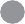 Memoria del director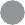 Ficha técnica y artística de profesionales a ser contratados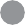 Biofilmografía del Director Biofilmografía del Productor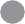 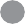 Material Multimedia para transmedia y/o VR (Realidad Virtual).Guion en digital y/o,Enlace web protegido por contraseña (En ese caso, deberá proveer en su momento la contraseña, de modo a que el material pueda ser verificado y analizado por el jurado especialista).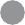 Para festival o ciclo de cine:En caso que el proyecto afecte derechos de terceros, autorales y conexos marcarios, de invención o de naturaleza similar, deberá presentarse autorización del autor, autores, heredero o sociedad de gestión colectiva del mismo autenticado por escribanía, con fotocopia de cédula de identidad del autor, autores, heredero y/o copia del registro de la obra expedida por la Dirección Nacional de Propiedad Intelectual (DINAPI).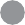 Cronograma detallado Programa del eventoListado de las películas a presentar.Presupuestos de los rubros solicitados 	Anexar al formulario las informaciones y materiales de apoyo, según su modalidad	Para difusión de las artes audiovisuales:Carta de invitaciónTraducción de la carta si es necesarioCarta del Ministerio de Relaciones ExterioresCarta de la Embajada o concurrente de nuestro país en el exterior Nómina de artistas y currículos.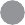 Para realización de capacitaciones (talleres- cursos- seminarios) (15 días como mínimo y 3 meses como máximo):Nómina de profesores, disertantes o capacitadores a participaranexando sus respectivos currículo.Propuesta del programa (Contenidos a desarrollar y Cronograma). Presupuesto de Servicios de profesores, disertantes o capacitadores.Para plataformas digitales (Páginas Web y Servicios de Streaming)Prototipo del diseño de la plataforma Nombre del Dominio activo de la plataformaPresentación (boceto) del uso del logo FONDEC como patrocinador en la plataformaPara Servicios de Streaming. Según sea la modalidad a ser transmitida se deberán anexarlas informaciones y materiales de apoyo mencionados anteriormenteObs: Una vez adjudicado el proyectista deberá presentar una carta compromiso y comprobante de mantener activa la plataforma, mínimo por un año.Presupuestos para todas las modalidadesPresentar 2 (dos) presupuestos por los rubros solicitados. (con membrete, sello y firma de la empresa) o presentar 1 (un) presupuesto en caso de contratarse servicios de una Productora.   Persona Física	   Persona Jurídica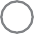 Título del proyecto:       Modalidades (marcar o resaltar) LARGOMETRAJE- FICCIÓN CORTOMETRAJE- FICCIÓNLARGOMETRAJE- DOCUMENTALCORTOMETRAJE- DOCUMENTAL SERIEVIDEOCLIPS MUSICALESTRANSMEDIA Y/O VR (REALIDAD VIRTUAL)CICLO DE CINE DIFUSIÓN DE LAS ARTES VISUALESCAPACITACIONES (Talleres/Cursos/Seminarios)PLATAFORMAS DIGITALES(Páginas Web, Servicios Streaming)Localización del proyecto(Especificar lugar y dirección en donde se pretende desarrollar el proyecto) Local:Dirección:Barrio: Departamento:Nombre del Proyectista o Entidad:C.I. / RUCDirección. (Incluir N° de casa, calle principal y transversal):Ciudad: Barrio:Departamento: Teléfono fijo N°: Celular N°:Correo electrónico:Nombres y Apellidos:C.I. / RUCDirección. (Incluir N° de casa, calle principal y transversal):Ciudad: Departamento: Teléfono fijo N°: Celular N°:Correo electrónico:Título del ProyectoAño de realizaciónMonto deAdjudicaciónFecha de Rendiciónde CuentasFecha deContrapartida Realizada¿Primera vez que presenta un proyecto al FONDEC?(Describir como se enteró del apoyo que brinda nuestra institución.Ejemplo, redes sociales, le comentó algún amigo/a, en los medios de comunicación, etc.)Explicar en qué consiste el proyecto, principales características y actividades a ser desarrolladas(Argumentar por qué es importante la realización de este proyecto y en qué medida contribuirá con el fortalecimiento del sector cultural) 	7. Objetivos	(Tanto el Objetivo General como el Objetivo Específico se redactan empezando con un verbo en infinitivo, Ej. Analizar, generar, identificar, difundir etc.)Objetivo General(Enuncie en forma breve y clara para qué se hace el proyecto)Objetivos específicos (máximo tres)Enuncie en forma breve y clara para qué se hace el proyecto en términos concretos (resultados).Tenga en cuenta que los objetivos deben ser alcanzables en el desarrollo del proyecto y medi-bles durante o al finalizar la ejecución de este. 	8. Beneficiarios	(Indicar la expectativa sobre la población o grupo meta, así como la cantidad de beneficiarios directos e indirectos del proyecto)Beneficiario	Descripción	Cantidad	Franjas etarias 	9. Visibilidad	(Indicar las estrategias de comunicación y difusión del proyecto, incluyendo las formas en que se expresará el apoyo del Fondec) 	10. Cronograma de ejecución y duración del proyecto	(Indicar fecha de inicio y cierre de la actividad, con el cronograma detallado del proyecto)Obs. El proyectista podrá modificar los meses del cuadro, de acuerdo al tiempo de ejecución suproyecto 	11. Presupuesto fondec	(Consignar el presupuesto de forma detallada en guaraníes, teniendo en cuenta que lo expresado en este cuadro debe coincidir con los presupuestos anexados)Obs. Los rubros del cuadro no pueden ser modificados.Presupuestos a ser anexados: Presentar 2 (dos) presupuestos por los rubros solicitados. (con membrete, sello y firma de la empresa).Rubros	Apoyo solicitadoal FONDECFondos propios	Otras fuentes 	11. Presupuesto fondec	Rubros	Apoyo solicitadoal FONDECFondos propios	Otras fuentes 	Post-Producción	Rubros	Apoyo solicitadoal FONDECFondos propios	Otras fuentesTOTAL GS.:(Las contrapartidas a favor del FONDEC, serán realizadas gratuitamente a cargo del proyectista o de la entidad beneficiada, estas podrán ser ejecutadas de forma presencial o virtual)Marcar un solo casillero  Dos presentaciones gratuitas en caso de: Largometraje- Ficción, Cortometraje- Ficción, Largometraje- Documental, Cortometraje- Documental, Post producción y Videoclips musicales.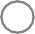   Entregar a favor del Fondec el 10% de los materiales multicopiados DVDs.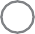   30 entradas en caso de Festivales o Ciclo de Cine. Tener en cuenta que, si el evento es gratuito, el proyectista podrá proponer la contrapartida por medio de una nota, o el Consejo Directivo le podrá sugerir.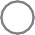   Cinco horas de taller o seminario gratuito, distribuidas en tres o cinco días como máximo, que podrá ser realizado de manera presencial o virtual, para las modalidades; Capacitaciones, Plataformas Digitales, Serie, Difusión de las Artes Audiovisuales, Transmedia y/o VR.Obs: De acuerdo a su modalidad, entregar en un DVD, Pendrive o remitir al correo electrónico contrapartidasfondec@gmail.com la grabación en alta resolución de la obra o del evento realizado. El Fondec podrá utilizar el material en digital pasado los 30 días del estreno para su difusión y promoción de manera gratuita. (En caso que la obra o el evento se realice de manera virtual).El Consejo Directivo podrá sugerir una contrapartida social a ser realizada por el proyectistao por la entidad beneficiada según el tipo de proyecto.Según su modalidad, el logo del Fondec debe tener visibilidad, llevando en cuenta lareglamentación de utilización de logos de la institución.La presentación de este proyecto implica automáticamente la aceptación de las normas reglamentarias del Fondec para la convocatoria 2021.Así mismo, declaro como verdadero todo el contenido en el presente formulario.Beneficiarios directosBeneficiarios indirectosEjemploEjemploEjemploEjemploActores, de teatro del50 Actores de teatroBeneficiarios directosdepartamento de Itapúa, Directores, Productores, Vestuarista, Maquilladora2 Directores2 Productoras1 Vestuarista1 MaquilladoraArtistasde 20 a 60 añosBeneficiarios indirectosEstudiantes de educación media del departamentode Itapúa.Público en general300 Estudiantes de las escuelas/colegios: Escuela Agrícola Dr Blas Garayy Col. Nac. Erno Rhorig100 EspectadoresEstudiantesde 12 a 18 años.Espectadoresde 12 a 60 añosMes 1Mes 2Mes 3Mes 4Mes 5Mes 6Actividad/MesENE.FEB.MAZ.ABR.MAY.JUN.123456GASTOS DE ALQUILERESAlquiler de equipos (cámara, luces,gripería, lentes, equipos de Sonido)Movilidad (Van, Flete, Transporte)EQUIPO DE DIRECCION ARTISTICA Y EQUIPO TECNICODirectorAsistente de Dirección Jefe de Producción Asistentes de Producción ContinuistaAsistentes de CámaraKey Grip (Jefe de Gripería) Grip (Asistente de Gripería)Técnico en Imagen Digital (DIT) Vídeo Asist.Efectos Especiales SETGASTOS DE VESTUARIODiseñador de Vestuario VestuaristaAsistentes de VestuarioVestuarioGASTOS DE ARTEDirector de Arte Asistentes de Arte Escenógrafo Escenografía UtileroUtilería MaquillajeARTISTICACachet Artístico; Actores y Actrices (Protagonistas, Secundarios y Bolos).Cachet Artístico, Documentales (Protagonistas, Secundarios, Entrevistados y voz en off)POST – PRODUCCIÓN DE IMÁGENESEdiciónVFX (Efectos especiales en video)Subtitulado Traducciones Diseño de créditos ColorimetríaPOST-PRODUCCION DE SONIDOEdición de Sonido DoblajePre Mezcla Mezcla FinalFoley (Grabación de Sonidos)REPLICACIÓN O MULTICOPIADOSMulticopiado DVD	 500	 1000 Estuches para DVD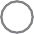 Diseño de tapa.Alquiler de EquiposAlquiler de LucesAlquiler de Teatro / Local.Alquiler de Escenario.Técnico de iluminación, sonido, montajey desmontaje.Servicios de StreamingPasajes aéreos o transporteAlojamientoProgramas – folletos – invitaciones – certificados,diseño de materiales digitales.Alquiler de equiposCachet artísticoTransporte - pasajeAlojamientoServicios de StreamingPágina Web: diseño y programaciónServicios de Streaming